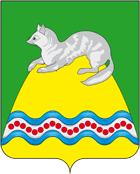 АДМИНИСТРАЦИЯ КРУТОГОРОВСКОГО СЕЛЬСКОГО ПОСЕЛЕНИЯСОБОЛЕВСКОГО МУНИЦИПАЛЬНОГО РАЙОНАКАМЧАТСКОГО КРАЯПОСТАНОВЛЕНИЕАДМИНИСТРАЦИИ  КРУТОГОРОВСКОГО СЕЛЬСКОГО ПОСЕЛЕНИЯот  «29» марта  2019 г. № 19Соболевский муниципальный район Крутогоровское сельское поселениеп. Крутогоровский«О присвоении адреса зданию Пожарного депо п. Крутогоровский КГКУ «ЦОД» расположенного на территории Крутогоровского сельского поселения» В соответствии с Федеральным законом от 06.10.2003 года №131-ФЗ «Об общих принципах организации местного самоуправления в Российской Федерации», постановлением Администрации Крутогоровского сельского поселения № 66 от 21.09.2015 года «Об утверждении Правил присвоения, изменения и аннулирования адресов»ПОСТАНОВЛЯЕТ:Присвоить адрес земельному участку с кадастровым номером 41:07:0010102:393 и зданию Пожарного депо находящимся на нём с кадастровым номером 41:07:0010102:140 с местонахождением: Российская Федерация, Камчатский край, Соболевский муниципальный район, Крутогоровское сельское поселение относительно ориентира административного здания ООО «Заря» 250м расположенного на север от ориентира следующий адрес: Камчатский край, Соболевский муниципальный район, Крутогоровское сельское поселение, ул. Заводская 16, тип здания: тип V – пожарные депо на 1,2,3 и 4 автомобиля для  охраны сельских поселенийКонтроль за исполнением настоящего постановления оставляю за собой.Настоящее постановление вступает в силу после дня его официального опубликования.Глава Крутогоровского сельского поселения                                                                                Г.Н. Овчаренко